О внесении изменений в постановление администрации муниципального района «Улётовский район» Забайкальского края от 19.07.2017 № 349/н «Об утверждении Порядка формирования, ведения и обязательного опубликования перечня муниципального имущества муниципального района «Улётовский район» Забайкальского края, свободного от прав третьих лиц (за исключением права хозяйственного ведения, права оперативного управления, а так же имущественных прав субъектов малого и среднего предпринимательства), подлежащего использованию в целях предоставления его во владение и (или) пользование на долгосрочной основе (в том числе по льготным ставкам арендной платы) субъектам малого и среднего предпринимательства и организациям, образующим инфраструктуру поддержки субъектов малого и среднего предпринимательства»В соответствии с Федеральным законом от 24.07.2007 № 209-ФЗ «О развитии малого и среднего предпринимательства в Российской Федерации», руководствуясь Уставом муниципального района «Улётовский район»  Забайкальского края, принятым решением Совета муниципального района «Улётовский район» Забайкальского края от 03.12.2014 № 146, Положением об администрации муниципального района «Улётовский район» Забайкальского края, утверждённым решением Совета муниципального района «Улётовский район» Забайкальского края от 21.04.2017 № 380, в целях приведения в соответствие с действующим законодательством, администрация муниципального района «Улётовский район» Забайкальского края  п о с т а н о в л я е т:1. Внести в постановление администрации муниципального района «Улётовский район» Забайкальского края от 19.07.2017 № 349/н «Об утверждении Порядка формирования, ведения и обязательного опубликования перечня муниципального имущества муниципального района «Улётовский район» Забайкальского края, свободного от прав третьих лиц (за исключением права хозяйственного ведения, права оперативного управления, а так же имущественных прав субъектов малого и среднего предпринимательства), подлежащего использованию в целях предоставления его  во владение и (или) пользование на долгосрочной основе (в том числе по льготным ставкам арендной платы) субъектам малого и среднего предпринимательства и организациям, образующим инфраструктуру поддержки субъектов малого и среднего предпринимательства» следующие изменения:1) наименование дополнить словами «, а также физическим лицам, не являющимся индивидуальными предпринимателями и применяющим специальный налоговый режим «Налог на профессиональный доход»;2) пункт 1 после слов «образующим инфраструктуру поддержки субъектов малого и среднего предпринимательства» дополнить словами «, а также физическим лицам, не являющимся индивидуальными предпринимателями и применяющим специальный налоговый режим «Налог на профессиональный доход»;3) в Порядке формирования, ведения и обязательного опубликования перечня муниципального имущества муниципального района  «Улётовский район» Забайкальского края, свободного от прав третьих лиц (за исключением права хозяйственного ведения, права оперативного управления, а так же имущественных прав субъектов малого и среднего предпринимательства), подлежащего использованию в целях предоставления его во владение и (или) пользование на долгосрочной основе (в том числе по льготным ставкам арендной платы) субъектам малого и среднего предпринимательства и организациям, образующим инфраструктуру поддержки субъектов малого и среднего предпринимательства, утверждённом указанным постановлением:а) наименование дополнить словами «, а также физическим лицам, не являющимся индивидуальными предпринимателями и применяющим специальный налоговый режим «Налог на профессиональный доход»;б) пункт 1 после слов «образующим инфраструктуру поддержки субъектов малого и среднего предпринимательства» дополнить словами «, а также физическим лицам, не являющимся индивидуальными предпринимателями и применяющим специальный налоговый режим «Налог на профессиональный доход»;в) абзац 1 пункта 10 после слов «образующих инфраструктуру поддержки субъектов малого и среднего предпринимательства,»  дополнить словами «а также физических лиц, не являющихся индивидуальными предпринимателями и применяющих специальный налоговый режим «Налог на профессиональный доход»;г) пункт 11 после слов «субъектам малого и среднего предпринимательства» дополнить словами «и организациям, образующим инфраструктуру поддержки субъектов малого и среднего предпринимательства, а также физическим лицам, не являющимся индивидуальными предпринимателями и применяющим специальный налоговый режим «Налог на профессиональный доход»;д) абзац 1 пункта 13 после слов «образующими инфраструктуру поддержки субъектов малого и среднего предпринимательства,» дополнить словами «а также физическими лицами, не являющимися индивидуальными предпринимателями и применяющими специальный налоговый режим «Налог на профессиональный доход»;е) абзац 1 пункта 14 после слов «субъектов малого и среднего предпринимательства» дополнить словами «и организаций, образующих инфраструктуру поддержки субъектов малого и среднего предпринимательства, а также физических лиц, не являющихся индивидуальными предпринимателями и применяющих специальный налоговый режим «Налог на профессиональный доход»;ж) подпункт «б» пункта 17 изложить в следующей редакции:«б) размещению на официальном сайте Администрации муниципального района «на официальном сайте муниципального района «Улётовский район» Забайкальского края в информационно-телекоммуникационной сети «Интернет» (https://uletov.75.ru/) – в течение 3 рабочих дней со дня утверждения.».2. Настоящее постановление официально опубликовать путём размещения на официальном сайте муниципального района «Улётовский район» Забайкальского края в информационно-телекоммуникационной сети «Интернет» в разделе «Документы» - «Правовые акты администрации» и в разделе «Деятельность» - «Земля, имущество, экономика» - «Малый бизнес» - «Имущественная поддержка субъектов МСП» - «Перечень муниципального имущества для МСП» - https://uletov.75.ru/. Глава муниципального района«Улётовский район»                                                                  А.И.Синкевич                               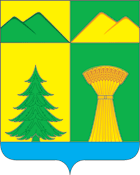 АДМИНИСТРАЦИЯ МУНИЦИПАЛЬНОГО РАЙОНА«УЛЁТОВСКИЙ РАЙОН»ЗАБАЙКАЛЬСКОГО КРАЯПОСТАНОВЛЕНИЕАДМИНИСТРАЦИЯ МУНИЦИПАЛЬНОГО РАЙОНА«УЛЁТОВСКИЙ РАЙОН»ЗАБАЙКАЛЬСКОГО КРАЯПОСТАНОВЛЕНИЕАДМИНИСТРАЦИЯ МУНИЦИПАЛЬНОГО РАЙОНА«УЛЁТОВСКИЙ РАЙОН»ЗАБАЙКАЛЬСКОГО КРАЯПОСТАНОВЛЕНИЕАДМИНИСТРАЦИЯ МУНИЦИПАЛЬНОГО РАЙОНА«УЛЁТОВСКИЙ РАЙОН»ЗАБАЙКАЛЬСКОГО КРАЯПОСТАНОВЛЕНИЕ«26» февраля 2021 года«26» февраля 2021 года                        № 106/нс. Улёты